TALLLER GRADO SEGUNDO.Indicador de desempeño: Exploro la práctica de diferentes juegos individuales y grupales.Tema: Clasificación de los juegos.  Nota 1: Las fotos del trabajo debe ser enviado al correo juliangov@campus.com.co con el nombre de la niña y grado.Clasificación de los juegos.Los juegos se pueden clasificar de acuerdo a su forma de ejecutar, ya que encontramos juegos de mesa, de piso o de pared, o tradicionales. Los deportes los podemos clasificar como juegos cuando no lo hacemos por actos competitivos. 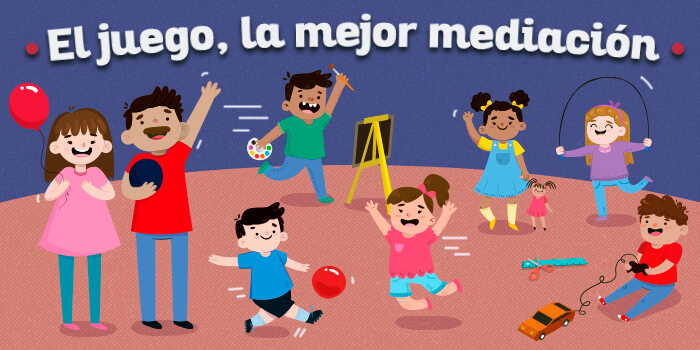 Actividad.Clasifica los juegos según su objeto u elemento para jugar en la cuadricula. (No es necesario imprimir las imágenes, puedes escribir solo los nombres en el cuaderno donde corresponden)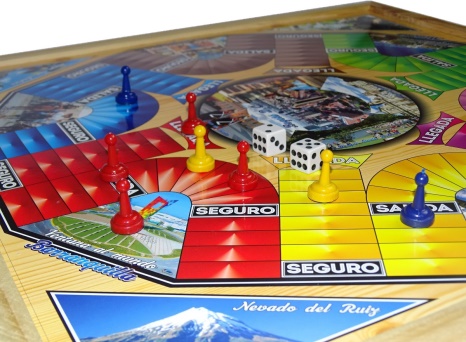 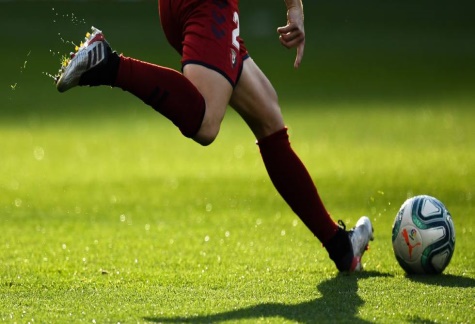 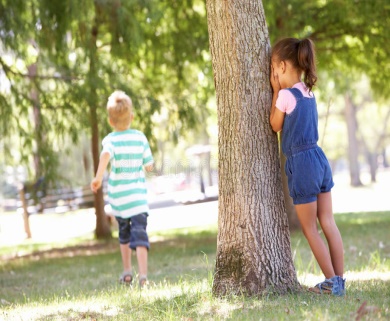 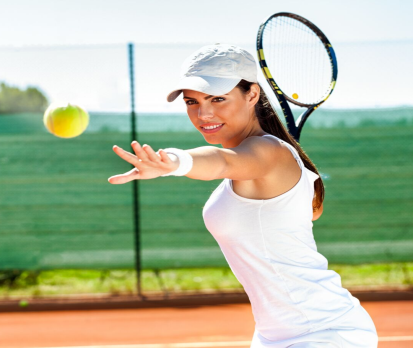 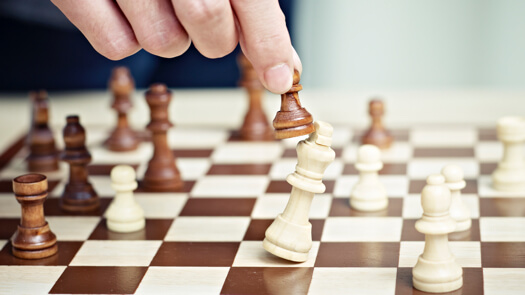 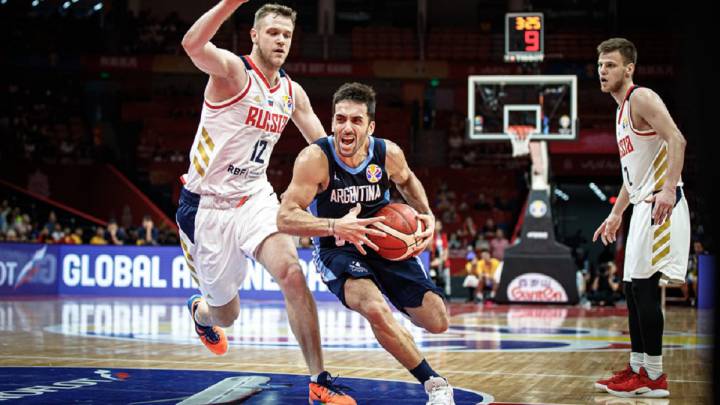 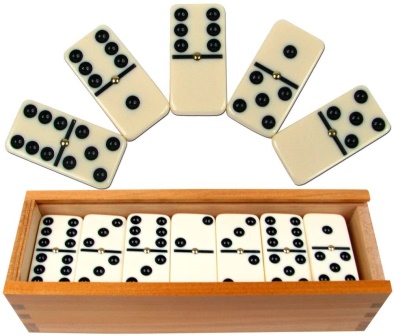 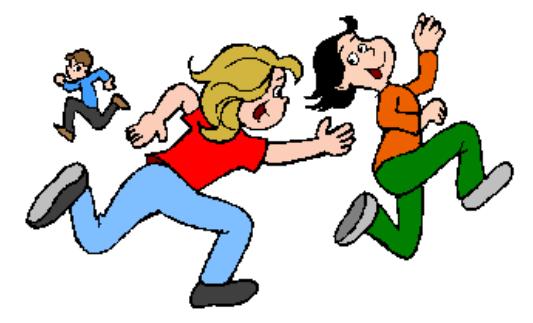 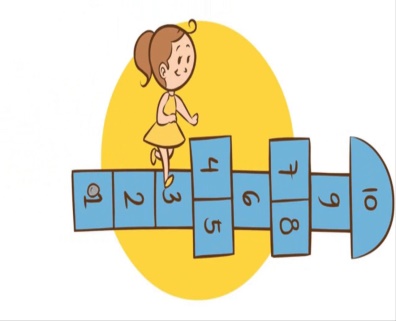 Contesta las siguientes preguntas: ¿Cuál es tu juego preferido?¿Cómo se juega?¿Cuál es el juego que menos te gusta y por qué?¿Te gusta algún juego de pelota y como se llama?Pregúntale a 3 familiares mayores: ¿Cuál fue su juego favorito cuando niño y porque?Juegos de pelota.Juegos de mesa.Juegos sin elementos.